Vážení rodiče, 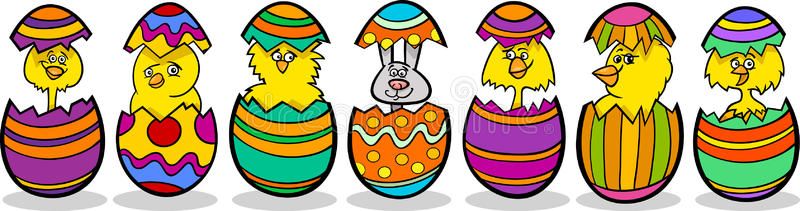 ve čtvrtek 6.4. 2023 bude      v mateřské škole omezený provoz z důvodu velikonočních prázdnin.       Prosíme vás, informujte učitelku na třídě do 3.4. 2023 zda bude vaše dítě v tento den v mateřské škole. Děti, které zůstávají doma a děti, které mají maminku na MD, mají automaticky odhlášenou stravu.